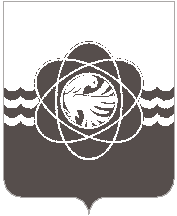     П О С Т А Н О В Л Е Н И Еот 25.05.2021  № 463В связи с кадровыми изменениями,Администрация муниципального образования «город Десногорск» Смоленской области постановляет:1. Внести в постановление Администрации муниципального образования                 «город Десногорск» Смоленской области от 26.10.2018 № 919 «Об утверждении состава комиссии по внесению изменений в Правила землепользования и застройки муниципального образования «город Десногорск» Смоленской области» (в ред. от 22.02.2019 № 154;                           от 18.04.2019 № 408, от 08.05.2019 № 500; от 30.08.2019 № 950, от 01.04.2020 № 290) следующее изменение: - пункт 1 изложить в следующей редакции:«1. Утвердить состав комиссии по внесению изменений в Правила землепользования и застройки муниципального образования «город Десногорск» Смоленской области:2. Отделу информационных технологий и связи с общественностью (Е.М. Хасько) разместить настоящее постановление на официальном сайте Администрации муниципального образования «город Десногорск» Смоленской области в сети Интернет.3. Контроль исполнения настоящего постановления возложить на председателя Комитета по городскому хозяйству и промышленному комплексу Администрации муниципального образования «город Десногорск» Смоленской области А.В. Соловьёва.О внесении изменения в постановление Администрации муниципального образования «город Десногорск» Смоленской области от 26.10.2018 № 919                   «Об утверждении состава комиссии по внесению изменений в Правила землепользования и застройки муниципального образования «город Десногорск» Смоленской области»Председатель комиссииА.В. СоловьёвПредседатель Комитета по городскому хозяйству и промышленному комплексу Администрации муниципального образования «город Десногорск» Смоленской области;Заместитель председателя комиссииС.А. Гайдайчукпредседатель Комитета имущественных и земельных отношений Администрации муниципального образования «город Десногорск» Смоленской области;Секретарь комиссииИ.С. Семеноваспециалист 1 категории архитектурного отдела Комитета по городскому хозяйству и промышленному комплексу Администрации муниципального образования «город Десногорск» Смоленской области;Члены комиссииТ.Н. Зайцеваначальник юридического отдела Администрации муниципального образования «город Десногорск» Смоленской области;Ю.В. Голяковазаместитель Главы муниципального образования по экономическим вопросам;И.М. Григоровичдепутат Десногорского городского Совета                              (по согласованию);К.А. Гулидоваведущий специалист, юрист Десногорского городского Совета (по согласованию);С.И. Печерицадепутат Десногорского городского Совета                              (по согласованию)Глава муниципального образования«город Десногорск» Смоленской области             А.Н. Шубин  